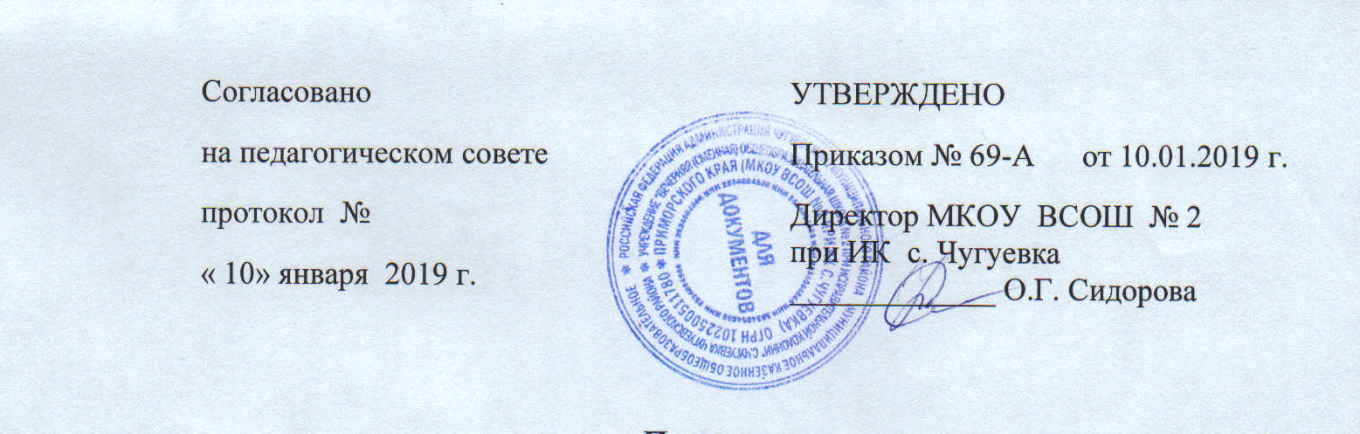 Положениео текущем контроле успеваемости  и   промежуточной аттестации обучающихся муниципального казённого общеобразовательного учреждения «Вечерняя (сменная) общеобразовательная школа № 2 при исправительной колонии» с.Чугуевка Чугуевского района Приморского краяОбщие положенияНастоящее Положение о текущем контроле успеваемости и  промежуточной аттестации обучающихся муниципального казённого общеобразовательного учреждения «Вечерняя (сменная) общеобразовательная школа № 2 при исправительной колонии» с.Чугуевка Чугуевского района  Приморского края (далее - Положение) является локальным актом муниципального казённого общеобразовательного учреждения «Вечерняя (сменная) общеобразовательная школа № 2 при исправительной колонии» с. Чугуевка Чугуевского района Приморского края (далее - учреждение), регулирующим порядок, периодичность, систему оценок и формы проведения промежуточной аттестации обучающихся. Данное Положение регулирует правила проведения промежуточной аттестации обучающихся, применение единых требований к оценке обучающихся по различным предметам.Настоящее Положение разработано в соответствии с  Законом РФ   «Об образовании в Российской Федерации» № 273-ФЗ от 29.12.2012.г., Уставом учреждения и регламентирует  содержание и порядок текущего контроля успеваемости  и промежуточной аттестации  обучающихся. Положение принимается педагогическим советом, имеющим право вносить в него свои изменения и дополнения. Положение утверждается директором школы. Целью  текущего контроля успеваемости  и   промежуточной аттестации являются:обеспечение социальной защиты обучающихся, соблюдения прав и свобод в части регламентации учебной загруженности в соответствии с санитарными правилами и нормами, уважение их личности и человеческого достоинства;установление фактического уровня теоретических знаний обучающихся по предметам учебного плана, их практических умений и навыков;с соотнесение этого уровня с требованиями федерального государственного образовательного стандарта (далее – ФГОС)  и федерального компонента государственного образовательного стандарта (далее – ФКГОС);контроль выполнения учебных программ и календарно- тематического графика изучения учебных дисциплин.Содержание, формы и порядок проведения текущего контроля успеваемости обучающихсяТекущий контроль успеваемости обучающихся проводится в течение учебного периода (полугодия) с целью систематического контроля уровня освоения обучающимися тем, разделов, глав учебных программ за оцениваемый период, прочности формируемых предметных знаний и умений, степени развития деятельностно-коммуникативных умений, ценностных ориентаций.Порядок, формы, периодичность, количество обязательных мероприятий при проведении текущего контроля успеваемости обучающихся определяются учителем, преподающим этот предмет, и отражаются в календарно-тематических планах, рабочих  программах учителя.Формы текущего контроля успеваемости - оценка устного ответа обучающегося, его самостоятельной, практической или лабораторной работы, тематического зачета, контрольной работы и др. Руководитель методического объединения учителей, заместитель директора по учебно- воспитательной работе контролируют ход текущего контроля успеваемости обучающихся, при необходимости оказывают методическую помощь учителю в его проведении.График проведения обязательных форм текущего контроля успеваемости обучающихся (письменных контрольных работ), представляется руководителем методического объединения учителей  заместителю  директора по учебно - воспитательной работе  на каждое  полугодие  и является открытым для всех педагогических работников и обучающихся. Успеваемость  обучающихся всех классов школы подлежит текущему контролю в виде отметок по пятибалльной системе.Оценка устного ответа обучающегося при текущем контроле успеваемости выставляется в классный и электронный журналы в виде отметки по 5-балльной системе в конце урока.Письменные, самостоятельные, контрольные и другие виды работ обучающихся оцениваются по 5-балльной системе. За сочинение и диктант с грамматическим заданием выставляются 2 отметки.В ходе текущего контроля успеваемости педагог не может оценить работу обучающегося отметкой «2» («неудовлетворительно») при выполнении самостоятельной работы обучающего характера.Отметка за выполненную письменную работу заносится в классный журнал и электронный журнал к следующему уроку, за исключением:отметок за творческие работы по русскому языку и литературе в 8-9-х классах (они заносятся в течение недели после проведения творческих работ);отметок за сочинение в 10-12-х классах по русскому языку и литературе (они заносятся в течение 10 дней после проведения сочинения).Содержание, формы и порядок проведения  полугодовой  промежуточной аттестации.Освоение образовательной программы, в том числе отдельной части или всего объема учебного предмета образовательной программы, сопровождается промежуточной аттестацией обучающихся, проводимой в формах, определенных учебным планом, и в порядке, установленном образовательным учреждением.Промежуточная аттестация – это оценка качества усвоения обучающимся содержания какой-либо части (частей), темы (тем) конкретной учебной дисциплины, предмета по окончании их изучения по итогам учебного периода (полугодия, года) по результатам проверки (проверок). Проводится в виде стартового, текущего, рубежного, годового контроля предметных знаний, комплексных интегрированных контрольных работ умений и навыков обучающихся и метапредметных результатов.  Промежуточная аттестация обучающихся проводится с целью определения качества освоения обучающимися содержания учебных программ (полнота, прочность, осознанность, системность) по завершении определенного временного промежутка ( полугодие).Отметка за  полугодие выставляется на основе результатов текущего контроля успеваемости, с учетом результатов письменных контрольных работ.При пропуске учащимся по уважительной причине более половины учебного времени, отводимого на изучение предмета, при отсутствии минимального количества отметок для аттестации за  полугодие, обучающийся не аттестуется. В классный журнал в соответствующей графе отметка не выставляется.Обучающийся по данному предмету, имеет право сдать пропущенный материал учителю в каникулярное время и пройти полугодовую аттестацию. В этом случае обучающиеся в письменной форме информируют администрацию школы о  желании пройти полугодовую аттестацию  не позднее, чем за неделю до начала каникул. Заместитель директора по УВР составляет график зачётных мероприятий в каникулярное время. Результаты зачётов по предмету (предметам) выставляются в классный журнал и электронный журнал, после чего  проводится аттестация данных обучающихся.Порядок перевода учащихся в следующий классОбучающиеся, освоившие в полном объёме образовательные программы  соответствующего уровня переводятся в следующий класс.Неудовлетворительные результаты промежуточной аттестации по одному или нескольким учебным предметам образовательной программы или непрохождение обучающимися промежуточной аттестации при отсутствии уважительных причин или по уважительным причинам признаются академической задолженностью. Обучающиеся обязаны ликвидировать академическую задолженность.Обучающиеся, имеющие академическую задолженность, вправе пройти промежуточную аттестацию по соответствующим учебным предметам, не более двух раз в сроки, определяемые учреждением,  в пределах одного года с момента образования академической задолженности. В указанный период не включаются время болезни обучающегося.Для проведения промежуточной аттестации во второй раз в образовательном учреждении создается комиссия. Не допускается взимание платы с обучающегося за прохождение промежуточной аттестации.Обучающиеся, не прошедшие промежуточной аттестации по уважительным причинам или имеющие академическую задолженность, переводятся в следующий класс  условно. Обучающиеся, не ликвидировавшие в установленные сроки академической задолженности с момента ее образования, оставляются на повторное обучение.Перевод обучающегося в следующий класс осуществляется по решению педагогического совета. На его основании издается приказ директора.Права и обязанности участников процесса  промежуточной аттестации.Участниками процесса промежуточной аттестации считаются: обучающийся и учитель, преподающий предмет в классе, администрация образовательного учреждения.Учитель, осуществляющий текущий контроль успеваемости и промежуточную  аттестацию обучающегося, имеет право:разрабатывать материалы для текущего контроля успеваемости и промежуточной аттестации обучающихся за текущий учебный год;проводить процедуру промежуточной аттестации и оценивать качество усвоения обучающимися содержания учебных программ, соответствие уровня подготовки обучающихся требованиям ФГОС  и ФКГОС;давать педагогические рекомендации обучающимся по методике освоения минимальных требований к уровню подготовки по предмету.Учитель в ходе аттестации не имеет права:использовать содержание предмета, не предусмотренное учебными программами при разработке материалов для всех форм текущего контроля успеваемости и промежуточной аттестации обучающихся за текущий учебный год;использовать методы и формы, не апробированные или не обоснованные в научном и практическом плане, без разрешения директора;оказывать давление на обучающихся, проявлять к ним недоброжелательное, некорректное отношение.Обучающийся имеет право:проходить промежуточную аттестацию за текущий учебный год в порядке, установленном образовательным учреждением;в случае болезни на изменение формы промежуточной аттестации за год или её отсрочку. Обучающийся обязан выполнять требования, определенные настоящим Положением.Заявления обучающихся, несогласных с результатами промежуточной аттестации или с итоговой отметкой по учебному предмету, рассматриваются в установленном порядке конфликтной комиссией образовательного учреждения. Для пересмотра результатов промежуточной аттестации  на основании письменного заявления обучающегося  приказом по учреждению  создается комиссия из трех человек, которая в форме экзамена или собеседования с обучающимся определяет соответствие выставленной отметки по предмету фактическому уровню его знаний. Решение комиссии оформляется протоколом и является окончательным.Оформление документации  по итогам промежуточной аттестации Итоги промежуточной аттестации обучающихся отражаются отдельной графой в классных журналах и электронных журналах  в разделах тех предметов, по которым она проводилась. Итоговые отметки по учебным предметам с учетом результатов промежуточной аттестации за текущий учебный год должны быть выставлены до 25 мая во всех классах.Письменные работы и протоколы устных ответов обучающихся в ходе промежуточной аттестации хранятся в делах образовательного  учреждения в течение одного года.7 . Обязанности администрации в период подготовки, проведения и после завершения промежуточной аттестации7.1. В период подготовки к промежуточной аттестации обучающихся администрация учреждения:организует обсуждение на заседании педагогического совета вопросов о порядке и формах проведения промежуточной аттестации обучающихся, системе отметок по ее результатам;доводит до сведения всех участников образовательного процесса сроки и перечень предметов, по которым организуется промежуточная аттестация обучающихся, а также формы ее проведения;формирует состав аттестационных комиссий по учебным предметам;организует необходимую консультативную помощь обучающимся при их подготовке к промежуточной аттестации.8.2. После завершения промежуточной аттестации администрация школы организует обсуждение ее итогов на заседаниях методического объединения и педагогического совета.                            Приложение 1Организация работыпо ликвидации  академической задолженности  обучающимисяОбщее  положение.Условный перевод обучающегося в следующий класс производится по решению педагогического совета учреждения.Педагогический коллектив способствует организации плодотворной работы  по  ликвидации академической задолженности у обучающегося  по одному предмету Организация мер по ликвидации академической задолженностиДля условно переведенных обучающихся в течение следующего учебного года организуется работа по освоению учебного материала: составляется учителем индивидуальная программа ликвидации академической задолженности обучающегося,  предоставляются учебники и другая литература,  имеющаяся в библиотеке, производится консультативная помощь (бесплатная) учителя-предметника, необходимая для освоения общеобразовательной программы по данному предмету,  осуществляется аттестация обучающегося.Администрация школы осуществляет контроль за ходом ликвидации академической задолженности .Аттестация условно переведенного обучающегося.Форма проведения аттестации по предмету определяется педсоветом в начале учебного года и доводится до сведения обучающегося.Аттестация может быть проведена в устной (билеты) и письменной (контрольная работа) форме.Для проведения аттестации формируется комиссия из двух учителей-предметников. Комиссия утверждается приказом по  школе.Условно переведенный обучающийся может ликвидировать задолженность по предмету в течение   последующего учебного года.Обучающийся, успешно прошедший аттестацию, считается переведенным в данный класс, о чем делаются записи в классном  журнале и личном деле,  издается приказ.Обучающемуся, не прошедшему аттестации, дается право на повторную сдачу.Если обучающийся в течение года не смог ликвидировать академической задолженности, то он оставляется на повторное обучение, переводится в классы с меньшим числом обучающихся или продолжает обучение в иных формах. Перевод обучающегося в любом случае производится по решению педагогического совета.                           Приложение 2.Критерии выставления текущих отметок успеваемости1. Общая характеристика оценочной шкалыОтметки по результатам проверки и оценки выполненных учащимися работ выставляются по пятизначной порядковой шкале.Отметка «отлично» (5 баллов) выставляется, если учащийся демонстрирует:уверенное знание и понимание учебного материала;умение выделять главное в изученном материале, обобщать факты и практические примеры, делать выводы, устанавливать межпредметные и внутрипредметные связи;умение применять полученные знания в новой ситуации;отсутствие ошибок и недочётов при воспроизведении изученного материала (самостоятельно устраняет отдельные неточности с помощью дополнительных вопросов учителя);соблюдение культуры письменной и устной речи, правил оформления письменных работ.Отметка «хорошо» (4 балла) выставляется, если обучающийся демонстрирует:знание основного учебного материала;умение выделять главное в изученном материале, обобщать факты и практические примеры, делать выводы, устанавливать внутрипредметные связи;недочёты при воспроизведении изученного материала;облюдение основных правил культуры письменной и устной речи, правил оформления письменных работ.Отметка «удовлетворительно» (3 балла) выставляется, если обучающийся демонстрирует:знание учебного материала на уровне минимальных требований;умение воспроизводить изученный материал, затруднения в ответе на вопросы в измененной формулировке;наличие грубой ошибки или нескольких негрубых ошибок при воспроизведении изученного материала;несоблюдение отдельных правил культуры письменной и устной речи, правил оформления письменных работ.Отметка «неудовлетворительно» (2 балла) выставляется, если обучающийся демонстрирует:знание учебного материала на уровне ниже минимальных требований, фрагментарные представления об изученном материале;отсутствие умений работать на уровне воспроизведения, затруднения при ответах на стандартные вопросы;наличие нескольких грубых ошибок, большого числа негрубых при воспроизведении изученного материала;несоблюдение основных правил культуры письменной и устной речи, правил оформления письменных работ.Отметка «плохо» (1 балл) выставляется, если обучающийся демонстрирует:полное незнание изученного материала;отсутствие элементарных умений и навыков.2.     Критерии выставления отметок за устные работыОтметка «отлично» (5 баллов) выставляется, если обучающийся:последовательно, чётко, связно, обоснованно и безошибочно излагает учебный материал; дает ответ в логической последовательности с использованием принятой терминологии;показывает понимание сущности рассматриваемых понятий, явлений и закономерностей, теорий, взаимосвязей; умеет выделять главное, самостоятельно подтверждать ответ конкретными примерами, фактами;самостоятельно анализирует и обобщает теоретический материал, результаты проведенных наблюдений и опытов; свободно устанавливает межпредметные (на основе ранее приобретенных знаний) и внутрипредметные связи;уверенно и безошибочно применяет полученные знания в решении новых, ранее не встречавшихся задач;излагает учебный материал литературным языком; правильно и обстоятельно отвечает на дополнительные вопросы учителя;рационально использует наглядные пособия, справочные материалы, учебник, дополнительную литературу, первоисточники; применяет упорядоченную систему условных обозначений при ведении записей, сопровождающих ответ; имеет необходимые навыки работы с приборами, чертежами, схемами и графиками, сопутствующими ответу;допускает в ответе недочеты, которые легко исправляет по требованию учителя.Отметка «хорошо» (4 балла) выставляется, если обучающийся:показывает знание всего изученного учебного материала;дает в основном правильный ответ; учебный материал излагает в обоснованной логической последовательности с приведением конкретных примеров, при этом допускает одну негрубую ошибку или не более двух недочетов в использовании терминологии учебного предмета, которые может исправить самостоятельно при помощи учителя;анализирует и обобщает теоретический материал, результаты проведенных наблюдений и опытов с помощью учителя;соблюдает основные правила культуры устной речи; применяет упорядоченную систему условных обозначений при ведении записей, сопровождающих ответ;Отметка «удовлетворительно» (3 балла) выставляется, если обучающийся:демонстрирует усвоение основного содержания учебного материала, имеет пробелы, не препятствующие дальнейшему усвоению учебного материала;применяет полученные знания при ответе на вопрос, анализе предложенных ситуаций по образцу;допускает ошибки в использовании терминологии учебного предмета;показывает недостаточную сформированность отдельных знаний и умений; выводы и обобщения аргументирует слабо, допускает в них ошибки;затрудняется при анализе и обобщении учебного материала, результатов проведенных наблюдений и опытов;дает неполные ответы на вопросы учителя или воспроизводит содержание ранее прочитанного учебного текста, слабо связанного с заданным вопросом;использует неупорядоченную систему условных обозначений при ведении записей, сопровождающих ответ.Отметка «неудовлетворительно» (2 балла) выставляется, если обучающийся:не раскрыл основное содержание учебного материала в пределах поставленных вопросов;не умеет применять имеющиеся знания к решению конкретных вопросов и задач по образцу;допускает в ответе более двух грубых ошибок, которые не может исправить даже при помощи учителя.Отметка «плохо» (1 балл) выставляется, если обучающийся не может ответить ни на один из поставленных вопросов.3. Критерии выставления отметок за письменные работыОтметка «отлично» (5 баллов) выставляется, если обучающийся выполнил работу без ошибок и недочетов, либо допустил не более одного недочета.Отметка «хорошо» (4 балла) выставляется, если обучающийся выполнил работу полностью, но допустил в ней не более одной негрубой ошибки и одного недочета, либо не более двух недочетов.Отметка «удовлетворительно» (3 балла) выставляется. Если обучающийся выполнил не менее половины работы, допустив при этом:не более двух грубых ошибок;либо не более одной грубой и одной негрубой ошибки и один недочет;либо три негрубые ошибки;либо одну негрубую ошибку и три недочета;либо четыре-пять недочетов.Отметка «неудовлетворительно» (2 балла) выставляется, если обучающийся:выполнил менее половины работы;либо допустил большее количество ошибок и недочетов, чем это допускается для отметки «удовлетворительно».Отметка «плохо» (1 балл) выставляется, если обучающийся не приступал к выполнению работы, либо выполнил менее 10 % объема работы.Примечание:За оригинальное выполнение работы учитель вправе повысить обучающемуся отметку на один балл.4. Критерии выставления отметок за практические (лабораторные) работыОтметка «отлично» (5 баллов) выставляется, если обучающийся:самостоятельно определил цель работы;самостоятельно выбрал и подготовил для работы необходимое оборудование;выполнил работу в рациональной последовательности и полном объеме с безусловным соблюдением правил личной и общественной безопасности;получил результаты с заданной точностью; оценил погрешность измерения (для обучающихся IX-XI классов);грамотно, логично описал проведенные наблюдения и сформулировал выводы из результатов опыта (наблюдения);экономно использовал расходные материалы;обеспечил поддержание чистоты и порядка на рабочем месте.Отметка «хорошо» (4 балла) выставляется, если обучающийся: самостоятельно определил цель работы;самостоятельно выбрал и подготовил для работы необходимое оборудование;выполнил работу в полном объеме с безусловным соблюдением правил личной и общественной безопасности, но не в рациональной последовательности;выполнил не менее двух остальных требований, соответствующих отметке «отлично».Отметка «удовлетворительно» (3 балла) выставляется, если обучающийся:самостоятельно определил цель работы;выбрал и подготовил для работы необходимое оборудование с помощью учителя;выполнил работу не менее чем на половину с безусловным соблюдением правил личной и общественной безопасности;выполнил не менее одного требования из числа остальных, соответствующих отметке «отлично».Отметка «неудовлетворительно» (2 балла) выставляется, если обучающийся:. не смог определить цель работы и подготовить необходимое оборудование самостоятельно;выполнил работу менее чем на половину, либо допустил однократное нарушение правил безопасностиОтметка «плохо» (1 балл) выставляется, если обучающийся не смог определить цель работы и подготовить необходимое оборудование, либо допустил неоднократные нарушения правил безопасности и был отстранен от выполнения работы.5.     Виды ошибок и недочетов при выполнении работГрубыми считаются ошибки в результатах выполнения работ (отдельных заданий), обусловленные:незнанием основных понятий, законов, правил, классификаций, формул, единиц измерения величин;незнанием алгоритмов (последовательности) решения типичных учебных задач;неумением определить цель работы и не допускать отклонения от нее в ходе выполнения работы;некорректностью вывода (отсутствием логической связи между исходными посылками и выводимых из них заключением);нарушением правил безопасности при выполнении работ;небрежным отношением к учебно-материальной базе, повлекшим поломку (выход из строя) приборов, инструментов и другого оборудования.К негрубым относятся ошибки в результатах выполнения работ (отдельных заданий), обусловленные:невнимательностью при производстве вычислений, расчетов и т.п. (ошибки в вычислениях);недостаточной обоснованностью (поспешностью) выводов;нарушением правил снятия показаний измерительных приборов, не связанным с определением цены деления шкалы;некритическим отношением к информации (сведениям, советам, предложениям), получаемой от других участников образовательного процесса и иных источников;нарушением орфоэпических, орфографических, пунктуационных и стилистических норм русского языка при выполнении работ (кроме работ по русскому языку).Недочетами при выполнении работ считаются:несвоевременное представление результатов выполнения работы (превышение лимита времени, отведенного на ее выполнение);непоследовательностью изложения текста (информации, данных);описки (опечатки), оговорки, очитки (более трех в одной работе);нарушение установленных правил оформления работ;использование нерациональных способов, приемов решения задач, выполнения вычислений, преобразований и т.д.;небрежность записей, схем, рисунков, графиков и т.д.;использование необщепринятых условных обозначений, символов;отсутствие ссылок на фактически использованные источники информации.